ГОСУДАРСТВЕННОЕ БЮДЖЕТНОЕ УЧРЕЖДЕНИЕДОПОЛНИТЕЛЬНОГО ПРОФЕССИОНАЛЬНОГО ОБРАЗОВАНИЯВОРОНЕЖСКОЙ ОБЛАСТИ«ИНСТИТУТ РАЗВИТИЯ ОБРАЗОВАНИЯ»394043,г. Воронеж, ул. Березовая Роща, 54.Тел. 235-34-50Тел/факс 235-25-47viro-vrn@mail.ru___________________________________________________________________________________________________________«27» сентября 2019 г. № 01-12/1336			на № ___________ от «______» __________2019г.Руководителям органовместного самоуправления, осуществляющих управление в сфере образованияРуководителям образовательных организаций Воронежской области, реализующих основную образовательную программу дошкольного образования Уважаемые коллеги!В соответствии с приказом департамента образования, науки и молодежной политики Воронежской области от 24.09.2019 г. № 1124 «О рейтинговании муниципальных общеобразовательных организаций, муниципальных образовательных организаций, реализующих основную образовательную программу дошкольного образования, Воронежской области в 2019 году» государственным бюджетным учреждением дополнительного профессионального образования Воронежской области «Институт развития образования» с 27 сентября по 09 октября 2019 года будет предоставлен доступ к электронной системе рейтингования для образовательных организаций Воронежской области, реализующих основную образовательную программу дошкольного образования.Вход в электронную систему рейтингования образовательных организаций Воронежской области, реализующих основную образовательную программу дошкольного образования (далее – ДОО), осуществляется через сайт http://rating.viro36.ru/ (далее – сайт).Перечень критериев и показателей эффективности работы руководителей образовательных организаций Воронежской области, реализующих основную образовательную программу дошкольного образования, индикаторы и оценочные баллы содержатся в приложении № 5 к вышеуказанному приказу. Приложение № 5 размещено на главной странице сайта в разделе «Для организаций, реализующих ООП дошкольного образования». Просим проводить заполнение таблиц в соответствии с методическими рекомендациями (приложение 1 к данному письму).Вопросы, связанные с процедурой рейтингования, необходимо направлять муниципальному координатору. Далее муниципальный координатор направляет вопросы в письменном виде по адресу rating@viro36.ru с указанием в теме письма «Вопросы по рейтингованию». Ответы на вопросы будут размещены в разделе «Для организаций, реализующих ООП дошкольного образования» сайта.Первый проректор 							А.Ю. МитрофановТолкачева О.И.(473)235-22-21Приложение 1 к письму ВИРО №01-12/1336 от 27.09.2019г.Методические рекомендации по заполнению таблиц рейтингованияПеред началом заполнения таблиц рейтингования для актуализации данных во вкладке «Базовая. Сведения об образовательной организации» необходимо проверить заполненные таблицы:Таблица 1. Сведения об образовательной организации (необходимо внести правильное полное и краткое наименование образовательной организации по Уставу).Таблица 2. Сведения о локальной сети образовательной организации.После проверки и внесения изменений (при необходимости) во вкладке «Базовая. Сведения об образовательной организации» необходимо перейти к внесению значений в таблицу «Общие сведения» и таблицы критериев во вкладке «Таблицы для заполнения».Обратите внимание! Таблица «Общие сведения» и таблицы критериев 1-7 должны заполняться по порядку. Во вкладке «Таблицы» содержатся две кнопки «Таблицы для заполнения» и «Заполненные таблицы». Работу в системе необходимо начать с кнопки «Таблицы для заполнения». Электронная система сохраняет внесенные данные при условии заполнения сразу всех показателей. Данные, внесенные не полностью или внесенные некорректно (содержат ошибки), электронная система не сохранит и отобразит показатель, который не заполнен или заполнен некорректно с выведением сообщения об ошибке (рисунок 1). 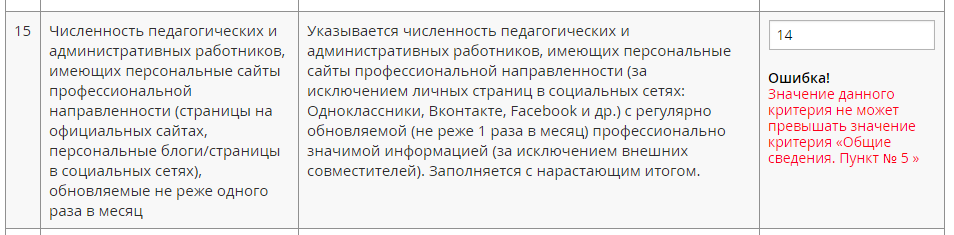 (рис.1)Если система выдает ошибку, допущенную в общих сведениях, необходимо нажать кнопку «Сбросить на критерий «Общие сведения» в отчетном периоде», внести исправления и сохранить каждый критерий снова (рисунок 2).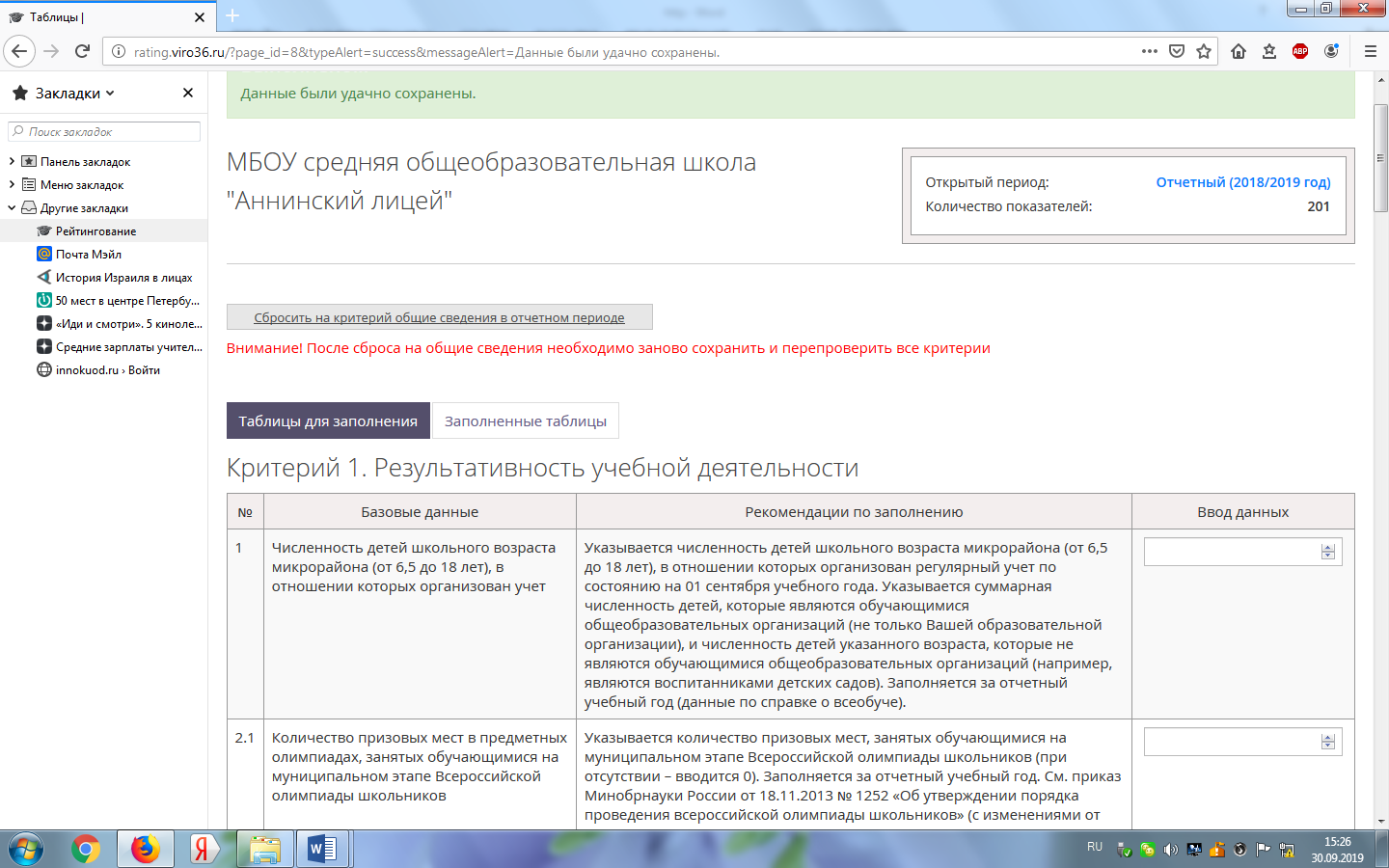 Рис. 2По окончании заполнения должны появиться слова: «В данном отчетном периоде заполнены все таблицы». Эти слова предупреждают об окончании работы (рисунок 3).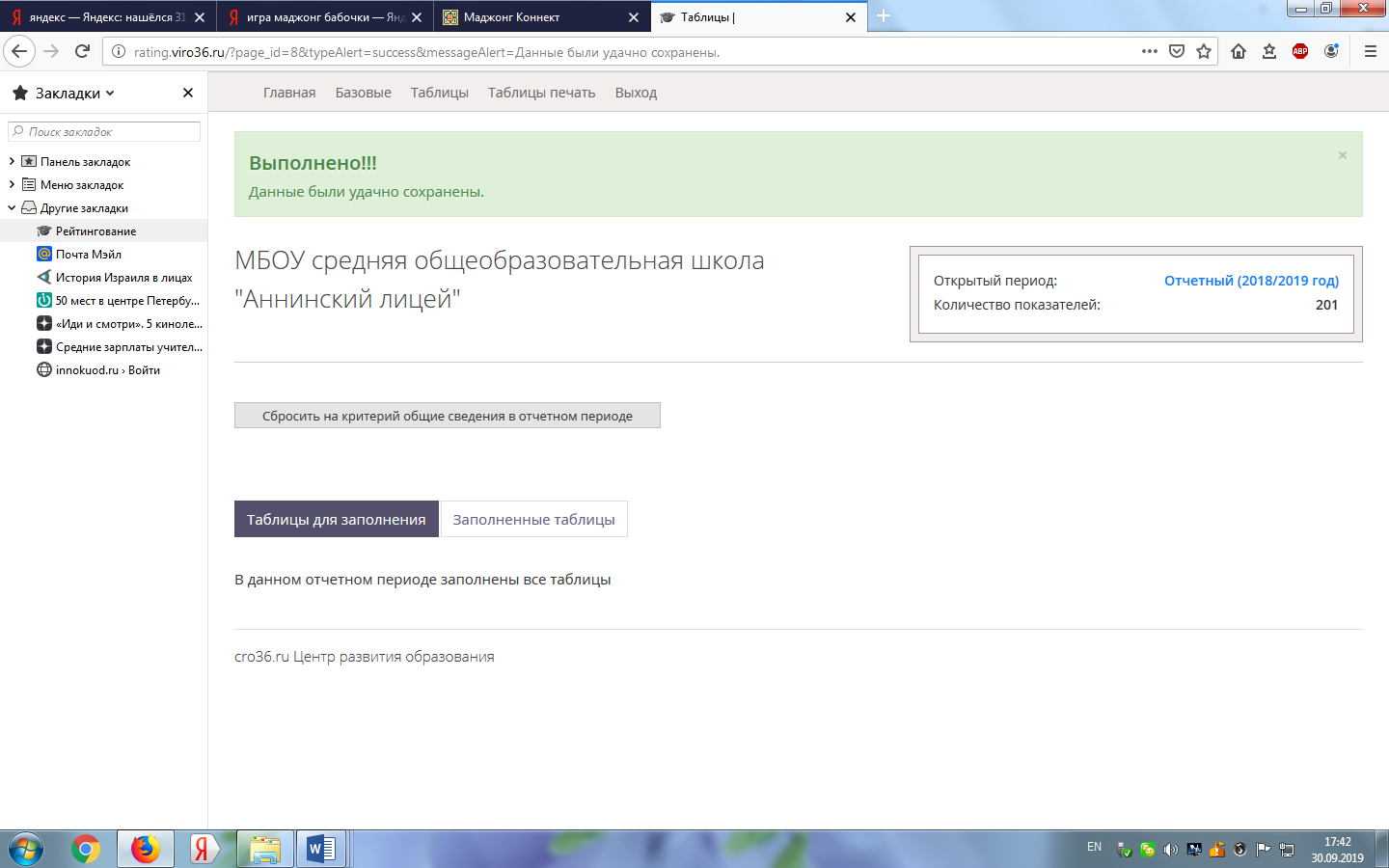 Рис. 3В перечне показателей рейтингования присутствуют новые (выделены зеленой подложкой и маркированы словом «новый»), заполнение которых необходимо проводить за отчетный и предыдущий учебный год. При работе в системе рейтингования – 2019 отчетным учебным годом является 2018-2019 учебный год, а предыдущим – 2017-2018 учебный год. При работе с новыми показателями в правом верхнем углу экрана необходимо найти окошко «Открытый период» – «Отчетный» и внести значения показателя за 2018-2019 учебный год (рисунок 4).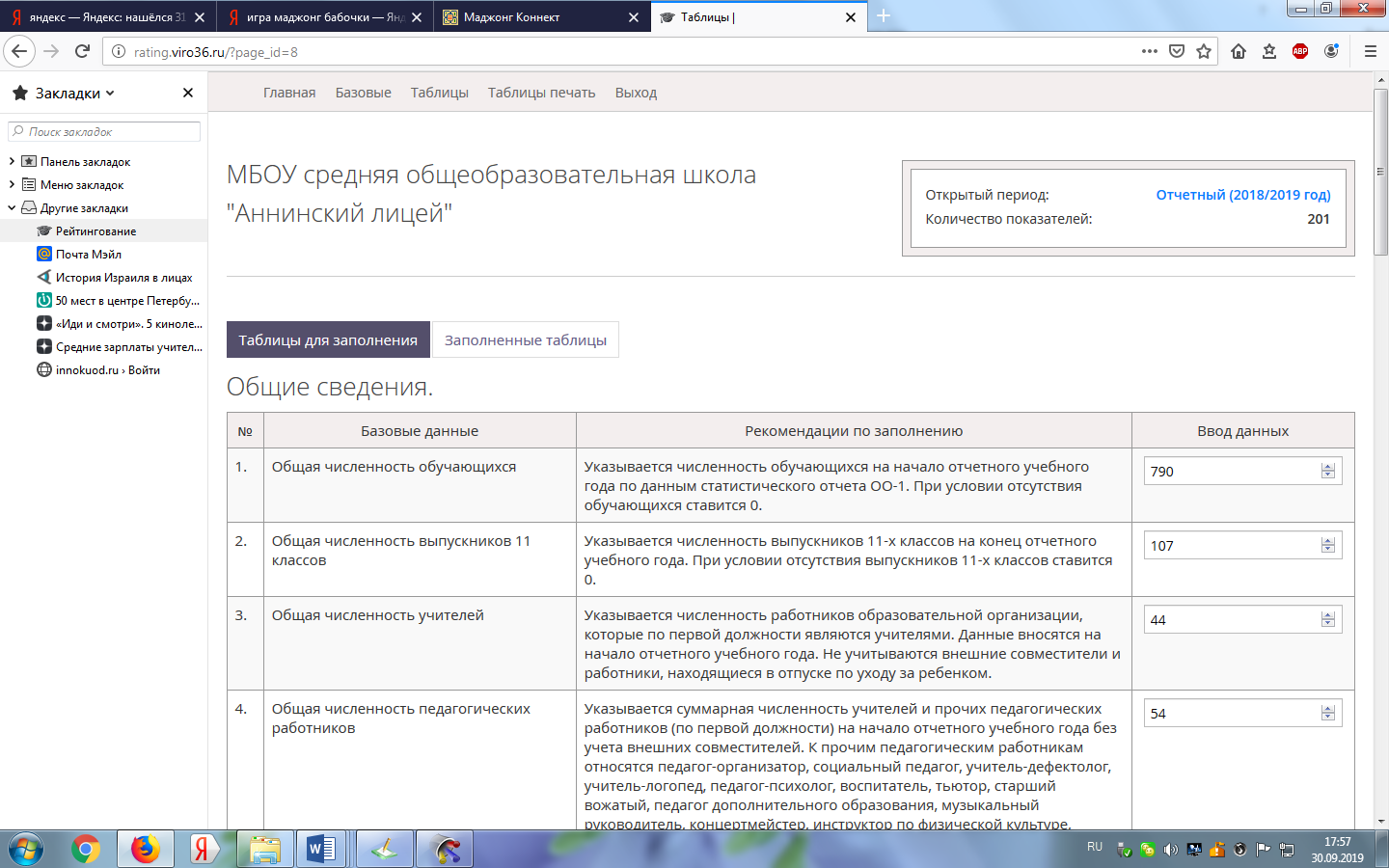 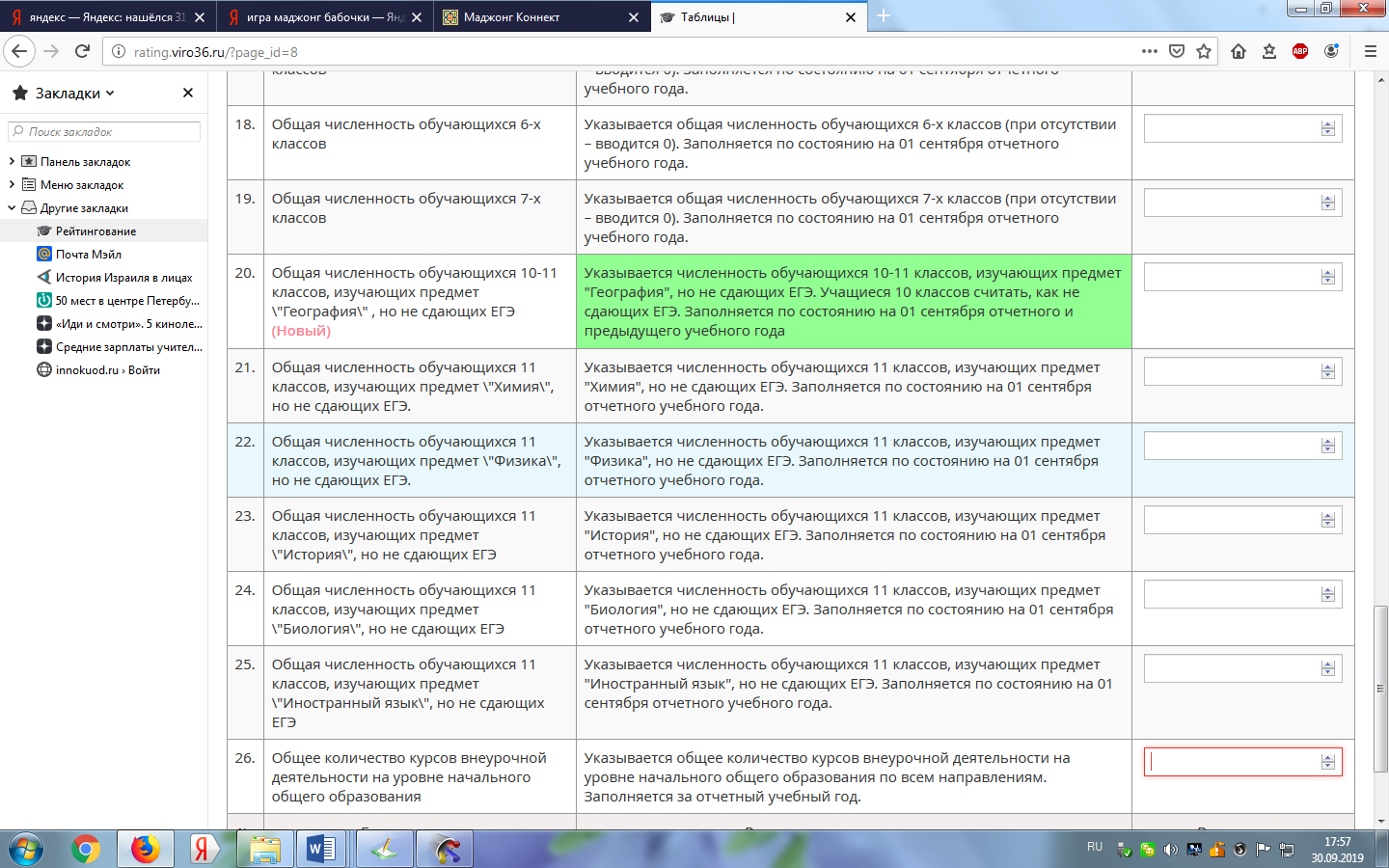 Рис. 4После этого нужно вернуться к окошку «Открытый период», кликнуть (нажать левой кнопкой мыши) на слово «Отчетный», появится слово «Предыдущий» и таблицы за 2017-2018 учебный год, в которых нужно заполнить новые показатели. Другие показатели необходимо заполнить только за отчетный учебный год (в предыдущем, 2017-2018 учебном году, их значения уже вносились и сохраняются в системе, изменению они не подлежат).При заполнении таблиц просим опираться на комментарии к каждому показателю. Напоминаем, что существует объективная разница между формулировками показателей в приложении № 5 к приказу департамента образования, науки и молодежной политики Воронежской области и показателями в системе рейтингования, так как в систему вносятся значения для расчета (т.е. значения числителя и знаменателя), а в приложении дано окончательное определение (доля).